……………………………….………………………………. LİSESİ COĞRAFYA 12.SINIF DERS PLANIBÖLÜM IBÖLÜM IBÖLÜM IBÖLÜM IDersin AdıCoğrafyaTarih31/10 - 11/11/2022Sınıf12Süre8 ders saatiÖğrenme alanı12.2. BEŞERÎ SİSTEMLER12.2. BEŞERÎ SİSTEMLER12.2. BEŞERÎ SİSTEMLERKonuTÜRKİYE’NİN BÖLGESEL KALKINMA PROJELERİTÜRKİYE’NİN BÖLGESEL KALKINMA PROJELERİTÜRKİYE’NİN BÖLGESEL KALKINMA PROJELERİ  BÖLÜM IIKazanım ve açıklamalar12.2.5. Türkiye’deki bölgesel kalkınma projelerini ekonomik, sosyal ve kültürel etkileri açısından değerlendirir.12.2.5. Türkiye’deki bölgesel kalkınma projelerini ekonomik, sosyal ve kültürel etkileri açısından değerlendirir.12.2.5. Türkiye’deki bölgesel kalkınma projelerini ekonomik, sosyal ve kültürel etkileri açısından değerlendirir.Coğrafi Beceriler ve Değerler Coğrafi sorgulamaCoğrafi sorgulamaCoğrafi sorgulamaYöntem ve TekniklerDüz anlatım, soru-cevap, problem çözme, örnek olay, beyin fırtınası, kavram haritasıDüz anlatım, soru-cevap, problem çözme, örnek olay, beyin fırtınası, kavram haritasıDüz anlatım, soru-cevap, problem çözme, örnek olay, beyin fırtınası, kavram haritasıKullanılan Araç-GereçlerDers kitabı, harita, yazı tahtası, etkileşimli tahta, slayt, internet, fotoğraf, video, belgeselDers kitabı, harita, yazı tahtası, etkileşimli tahta, slayt, internet, fotoğraf, video, belgeselDers kitabı, harita, yazı tahtası, etkileşimli tahta, slayt, internet, fotoğraf, video, belgeselBÖLÜM III                                                           BÖLÜM III                                                           BÖLÜM III                                                           BÖLÜM III                                                           Öğrenme-Öğretme SüreciÖğrenme-Öğretme SüreciÖğrenme-Öğretme SüreciÖğrenme-Öğretme SüreciTürkiye’nin Bölgesel Kalkınma ProjeleriDünyada doğal kaynak ve sermaye dağılışının eşit olmayışı Sanayi Devrimi ile birlikte ülkelerin ve bölgelerin ekonomik, siyasi ve sosyokültürel yönden farklılıklarının daha da belirgin olmasına yol açmıştır. Kalkınma hızı düşük olan bölgelerin ekonomik sorunları, ülkelerin genel ekonomik politikalarını etkilemiştir. Bölgeler arasındaki gelişme farklılıkları; göç ve çarpık kentleşme ile birlikte gecekonduların ortaya çıkmasına, altyapı ve çevrede sorunların yaşanmasına neden olmuştur. Türkiye’de bölgeler arası ekonomik ve sosyal farklılıkları gidermek için bölgesel kalkınma çalışmaları başlatılmıştır. Ekonomik ve sosyal kalkınma için gerekli her türlü kaynağın, nüfus ve ekonomik faaliyetlerin ülkenin her yerinde dengeli dağılması hedeflenmiştir. Bu amaçla ilk bölgesel kalkınma çalışmaları 1950’li yılların sonlarına doğru başlamış, potansiyeli tespit edilen 16 bölgenin belirlenmesiyle çalışmalar hız kazanmıştır. Daha sonra istenen gelişmelerin sağlanamaması sonucunda 5 büyük proje üzerinde yoğunlaşılmıştır. Bu projeler: Zonguldak-Bartın-Karabük Projesi (ZBK), Güneydoğu Anadolu Projesi (GAP), Doğu Anadolu Projesi (DAP), Doğu Karadeniz Projesi (DOKAP) ve Yeşilırmak Havzası Gelişim Projesi’dir (YHGP).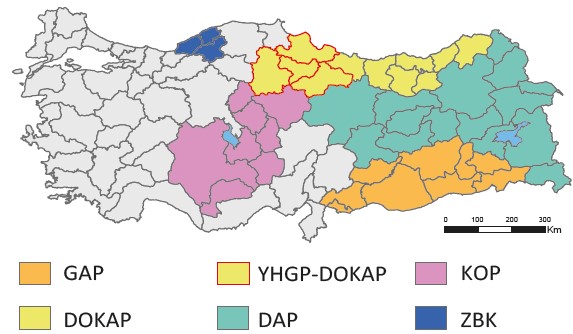 1) Güneydoğu Anadolu Projesi (GAP)Güneydoğu Anadolu Projesi, 1970’lerde sadece sulama ve hidroelektrik enerji üretimi amaçlı bir proje olarak başlamıştır. 1989’da yasal dayanağına kavuşarak sosyoekonomik şartları iyileştirmeyi hedefleyen, Türkiye’nin ilk bölgesel kalkınma projesini oluşturmuştur. Türkiye Cumhuriyeti’nin en büyük yatırımlarından biri olarak değerlendiren GAP, Fırat ve Dicle nehirlerinin aşağı kısımları ile bunlar arasında uzanan 74 bin km2den fazla bir alanı kapsamaktadır. Bu proje; Gaziantep, Adıyaman, Şanlıurfa, Diyarbakır, Mardin, Siirt, Şırnak, Batman ve Kilis illerinin tamamını veya belli bir bölümünü içermektedir). GAP kapsamındaki illerin alan ve nüfus büyüklüğü, Türkiye’nin %10,8’i civarındadır.Güneydoğu Anadolu Projesi’nin AmaçlarıEn başta sadece sulama ve enerji yatırımlarını amaçlayan proje ile sosyal, kültürel ve ekonomik gelişmelerin sağlanması da hedeflenmektedir. Bu hedefler şunlardır:• Ekonomik gelişimi artırarak GAP bölgesinin diğer bölgelerle gelir farklılıklarını azaltmak• Bölgedeki kır ve kent alanlarının altyapısını geliştirmek• Konut ihtiyacını karşılayıp mevcut konutları iyileştirmek• Ulaştırma hizmetlerinin yapılmasını sağlamak• Bölgedeki eğitim seviyesini yükseltmek• Kurumlar arasındaki eş güdümü sağlamak• Sanayi, maden, tarım, ormancılık, sağlık, kültür, turizm ve enerji alanlarında şartları iyileştirmek2) Doğu Karadeniz Projesi (DOKAP)Doğu Karadeniz Projesi (DOKAP) 11 ili kapsar. DOKAP’ta yer alan bu iller; Amasya, Artvin, Bayburt, Çorum, Giresun, Gümüşhane, Ordu, Rize, Samsun, Tokat ve Trabzon’dur.Doğu Karadeniz Projesi’nin Amaçları• Bölgenin sosyokültürel gelişimini sağlamak• Ekonomik yapıyı güçlendirmek• Ulaşım ve iletişim hizmetlerini güçlendirmek• Kıyı kesimde ürün çeşitliliğini artırmak• Başta yaylacılık olmak üzere turizm faaliyetlerini geliştirmek• Doğal kaynakların daha verimli kullanımını sağlamakDOKAP bölgesi önemli bir orman varlığına sahiptir. Bölgenin yaklaşık %37’si (1,8 milyon hektar alan) ormanlarla kaplıdır. Var olan ormanlardan yakılacak odun ve orman endüstrisi için gerekli olan ham maddeler elde edilir. Bu durum, bölgeye önemli bir ekonomik kazanç sağlar. DOKAP bölgesi, balıkçılık faaliyetleri açısından hem denizde hem de kara içi sularda önemli bir potansiyele sahiptir. Bölgedeki yer şekilleri, sanayi ve tarım faaliyetlerini sınırladığından yöre halkı için balıkçılık önemli bir ekonomik faaliyettir. Deniz ürünleri avcılığı ile yapılan üretimde ilk sırayı %31,5’lik oran ile DOKAP bölgesi almıştır.3) Yeşilırmak Havzası Gelişim Projesi (YHGP)Yeşilırmak Havzası Gelişim Projesi dört ili kapsamaktadır ve projenin alanı yaklaşık 40 bin km2 dir. Proje kapsamındaki iller; Yeşilırmak Havzası’nda yer alan Amasya, Çorum, Samsun ve Tokat’tır.Yeşilırmak Havzası Gelişim Projesi’nin Stratejik Amaçları• Etkin bir mekânsal organizasyonun oluşturulması• İnsan kaynaklarının ve toplumsal yapının geliştirilmesi• İşletmelerin rekabet gücünün artırılması ve dışa açılma• Ekolojik dengelerin, çevrenin korunması ve durumunun iyileştirilmesi• Kurumsal yapının güçlendirilmesidir.Bu proje kapsamında; ekolojik dengeyi bozmadan, en uygun arazi kullanım planlamasının yapılmasına, kaynakların sürdürülebilir bir biçimde yönetilmesine, diğer bölgelerle olan sosyoekonomik gelişmişlik farklarının azaltılmasına ve mevcut verimlilik düzeyini geliştirerek bölgenin refah düzeyinin ve ülke ekonomisine olan katkısının artırılmasına yönelik çalışmalar yapılmaktadır.4) Doğu Anadolu Projesi (DAP)Doğu Anadolu Projesi kapsamında; Ağrı, Ardahan, Bingöl, Bitlis, Elazığ, Erzincan, Erzurum, Hakkâri, Iğdır, Kars, Malatya, Muş, Tunceli, Van ve Sivas illeri bulunmaktadır. Bölge ekonomisi büyük ölçüde tarıma dayalıdır ancak tarım sektörünün verimliliği düşüktür. Tarım alanlarının miras yoluyla küçülüp çok parçalı bir yapı arz etmesi, elverişsiz iklim koşulları ve engebeli yer şekilleri nedeniyle kış aylarında ulaşım hizmetlerinin aksaması, kırsal kesimin pazar ekonomisi ile bütünleşememesi verimliliğin düşük olmasında etkilidir.Doğu Anadolu Projesi’nin Amaçları• Gıda, tarım ve hayvancılık sektöründe verimlilik ve katma değeri artırmak• Kişi başına düşen geliri artırıp bölgeler arasındaki ekonomik farklılıkları azaltmak• Bölge dışına göçü azaltmak ve göçlere bağlı olarak gelişen sorunları en aza indirmek• Kırsal ve kentsel alanlarda bölge halkının refah seviyesini yükseltmek• Altyapı, kentleşme ve çevre koruma sorunlarını gidermekBölgeler arası gelişmişlik farklarının azaltılması kapsamında ekonomiyi canlandırmak temel hedefler arasındadır. Bölgenin coğrafi yapısına bağlı olarak yer şekillerinin engebeli olması ve zorlu iklim koşulları, çalışmaların daha çok tarım ve hayvancılık üzerinde yoğunlaşmasına neden olmuştur. Büyükbaş hayvancılıkta Türkiye’de birinci sırada yer alan DAP bölgesinde Erzurum ve Kars, TÜİK 2018 yılı istatistiklerine göre 1,5 milyon tondan fazla sütün toplandığı iller arasındadır.5) Zonguldak Bartın Karabük Projesi (ZBK)Zonguldak Bartın Karabük Projesi; kömüre ve çeliğe dayalı sanayiye olan bağımlılığı azaltarak yeni iş sahaları oluşturmak için hazırlanan bir projedir. Projeyi kapsayan iller, taş kömürü ve yer altı kaynakları bakımından zengindir. Buna bağlı olarak demir-çelik sanayisi gelişmiştir. Bölgenin en büyük ekonomik faaliyeti demir-çelik sanayisi ve madenciliktir. Ancak madencilikte yaşanan sorunlar nedeniyle bu sektörde istihdam oranlarında düşüşler yaşanmaktadır.Zonguldak Bartın Karabük Projesi’nin Amaçları• Bölgede özelleştirilen veya küçülme kararı alan bazı sanayi ve madencilik kuruluşlarındaki değişimlerinsonucunda ortaya çıkacak ekonomik ve sosyal sonuçları belirlemek• Yeni iş imkânları oluşturularak bölge dışına göçün önüne geçmek• İmalat sanayi ve hizmetler sektöründe yeni istihdam alanları oluşturmak• Özel sektörün yeni faaliyetlerinin geliştirilmesini sağlamak ve yatırım alternatiflerini belirlemek• Bölgenin ağırlıklı ekonomik yapısını teşkil eden tarım ve ormancılık faaliyetlerinde verimliliği artırmak• Bölge için orta ve uzun dönemli bölgesel gelişme planı hazırlamak• Gelecek dönemlerde bölgede yapılabilecek yatırım alanlarını tanımlamak2000 senesinde madenciliğin tüm sektörler içerisindeki payı %49 iken bu oran 2013 senesinde %33’e gerilemiştir. Madencilik sektöründe uzun süredir var olan fakat son yıllarda iyice ortaya çıkan sıkıntının aksine demir-çelik ve buna bağlı yan sanayi ürünleri sektörünün bölge ekonomisi içindeki payı giderek artmaktadır. Son yıllarda daha hızlı gelişim gösteren bu sektör, bölge için büyük bir umut teşkil eder hâle gelmiştir. Bölgede yer alan demir-çelik fabrikalarında yaklaşık 3 milyon ton çelik üretimi yapılmaktadır.Baskın olan bu iki sektör haricinde mobilya ve orman ürünleri ile enerji sektörlerinin de bölge ekonomisi içindeki payları artmaya başlamıştır. TÜİK verilerine göre 2017 yılında bölgedeki sektörlerin gayrisafi katma değer içindeki payları içinde tarım sektörünün payı %4,9’dur. Bölgedeki tarımsal faaliyetlerin az olmasında yer şekillerinin engebeli oluşunun makineli tarımı engellemesi ve tarım alanlarının parçalı bir yapıya sahip olması etkilidir. Bölgede tarımın dışında kırsal kesimdeki kalkınmayı sağlayacak bir diğer sektör de turizmdir. Büyük bir bölümünü ormanlık alanların oluşturduğu bölge, doğa turizmine katkı sağlayacak pek çok özelliği bünyesinde bulundurur. Küre Dağları Millî Parkı ve Yenice ormanları bu alanlara en önemli örnektir. Bölge, doğa turizmi yanında deniz, kültür ve kongre turizmi için de önemli potansiyele sahiptir. UNESCO “Dünya Miras Kenti” kapsamında yer alan Safranbolu ve Amasra, turizm açısından marka olma potansiyeline sahiptir6) Konya Ovası Projesi (KOP)KOP bölgesi, Aksaray, Karaman, Konya, Niğde, Nevşehir, Kırıkkale, Kırşehir ve Yozgat illerinden oluşmaktadır. 1985 yılında başlayan bölgedeki çalışmalarla DSİ yatırımlarını da içine alarak gerçekleştirilen sulama projesine KOP adı verilmiştir. KOP; 1.100.000 hektar tarım arazisinin sulanacağı 14 adet sulama, 3 adet içme suyu ve 1 adet enerji projesi olmak üzere toplam 18 adet projeden oluşmaktadır. KOP bölgesi, ilk çağlardan günümüze kadar geçen süreçte önemli bir sosyal ve ekonomik merkez olmuştur. Bölgedeki projenin hayata geçmesiyle su isteği fazla olan tarım ürünlerinin üretimi artmış ve buna bağlı olarak tarıma dayalı sanayinin gelişimi ivme kazanmıştır. Bu gelişmeler bölge halkının ekonomik ve sosyokültürel yönden gelişimini desteklemiştir.Konya Ovası Projesi’nin Amaçları• Tarımsal yapıda değişimi ve sürdürülebilirliği sağlayarak sanayi, ticaret, ulaşım ve enerji gibi sektörleri güçlendirmekEğitim, sağlık, kültür ve diğer sosyal hizmetlere erişebilirliği artırmak• Bölge içi ve bölgeler arası gelişmişlik farklarını azaltmak• Yenilikçi bir yaklaşımla bölgenin rekabet gücünü geliştirmek• Bölgenin ekonomik ve sosyal kapasitesini güçlendirmek• Bölge halkının refah düzeyini yükseltmekTürkiye’nin Bölgesel Kalkınma ProjeleriDünyada doğal kaynak ve sermaye dağılışının eşit olmayışı Sanayi Devrimi ile birlikte ülkelerin ve bölgelerin ekonomik, siyasi ve sosyokültürel yönden farklılıklarının daha da belirgin olmasına yol açmıştır. Kalkınma hızı düşük olan bölgelerin ekonomik sorunları, ülkelerin genel ekonomik politikalarını etkilemiştir. Bölgeler arasındaki gelişme farklılıkları; göç ve çarpık kentleşme ile birlikte gecekonduların ortaya çıkmasına, altyapı ve çevrede sorunların yaşanmasına neden olmuştur. Türkiye’de bölgeler arası ekonomik ve sosyal farklılıkları gidermek için bölgesel kalkınma çalışmaları başlatılmıştır. Ekonomik ve sosyal kalkınma için gerekli her türlü kaynağın, nüfus ve ekonomik faaliyetlerin ülkenin her yerinde dengeli dağılması hedeflenmiştir. Bu amaçla ilk bölgesel kalkınma çalışmaları 1950’li yılların sonlarına doğru başlamış, potansiyeli tespit edilen 16 bölgenin belirlenmesiyle çalışmalar hız kazanmıştır. Daha sonra istenen gelişmelerin sağlanamaması sonucunda 5 büyük proje üzerinde yoğunlaşılmıştır. Bu projeler: Zonguldak-Bartın-Karabük Projesi (ZBK), Güneydoğu Anadolu Projesi (GAP), Doğu Anadolu Projesi (DAP), Doğu Karadeniz Projesi (DOKAP) ve Yeşilırmak Havzası Gelişim Projesi’dir (YHGP).1) Güneydoğu Anadolu Projesi (GAP)Güneydoğu Anadolu Projesi, 1970’lerde sadece sulama ve hidroelektrik enerji üretimi amaçlı bir proje olarak başlamıştır. 1989’da yasal dayanağına kavuşarak sosyoekonomik şartları iyileştirmeyi hedefleyen, Türkiye’nin ilk bölgesel kalkınma projesini oluşturmuştur. Türkiye Cumhuriyeti’nin en büyük yatırımlarından biri olarak değerlendiren GAP, Fırat ve Dicle nehirlerinin aşağı kısımları ile bunlar arasında uzanan 74 bin km2den fazla bir alanı kapsamaktadır. Bu proje; Gaziantep, Adıyaman, Şanlıurfa, Diyarbakır, Mardin, Siirt, Şırnak, Batman ve Kilis illerinin tamamını veya belli bir bölümünü içermektedir). GAP kapsamındaki illerin alan ve nüfus büyüklüğü, Türkiye’nin %10,8’i civarındadır.Güneydoğu Anadolu Projesi’nin AmaçlarıEn başta sadece sulama ve enerji yatırımlarını amaçlayan proje ile sosyal, kültürel ve ekonomik gelişmelerin sağlanması da hedeflenmektedir. Bu hedefler şunlardır:• Ekonomik gelişimi artırarak GAP bölgesinin diğer bölgelerle gelir farklılıklarını azaltmak• Bölgedeki kır ve kent alanlarının altyapısını geliştirmek• Konut ihtiyacını karşılayıp mevcut konutları iyileştirmek• Ulaştırma hizmetlerinin yapılmasını sağlamak• Bölgedeki eğitim seviyesini yükseltmek• Kurumlar arasındaki eş güdümü sağlamak• Sanayi, maden, tarım, ormancılık, sağlık, kültür, turizm ve enerji alanlarında şartları iyileştirmek2) Doğu Karadeniz Projesi (DOKAP)Doğu Karadeniz Projesi (DOKAP) 11 ili kapsar. DOKAP’ta yer alan bu iller; Amasya, Artvin, Bayburt, Çorum, Giresun, Gümüşhane, Ordu, Rize, Samsun, Tokat ve Trabzon’dur.Doğu Karadeniz Projesi’nin Amaçları• Bölgenin sosyokültürel gelişimini sağlamak• Ekonomik yapıyı güçlendirmek• Ulaşım ve iletişim hizmetlerini güçlendirmek• Kıyı kesimde ürün çeşitliliğini artırmak• Başta yaylacılık olmak üzere turizm faaliyetlerini geliştirmek• Doğal kaynakların daha verimli kullanımını sağlamakDOKAP bölgesi önemli bir orman varlığına sahiptir. Bölgenin yaklaşık %37’si (1,8 milyon hektar alan) ormanlarla kaplıdır. Var olan ormanlardan yakılacak odun ve orman endüstrisi için gerekli olan ham maddeler elde edilir. Bu durum, bölgeye önemli bir ekonomik kazanç sağlar. DOKAP bölgesi, balıkçılık faaliyetleri açısından hem denizde hem de kara içi sularda önemli bir potansiyele sahiptir. Bölgedeki yer şekilleri, sanayi ve tarım faaliyetlerini sınırladığından yöre halkı için balıkçılık önemli bir ekonomik faaliyettir. Deniz ürünleri avcılığı ile yapılan üretimde ilk sırayı %31,5’lik oran ile DOKAP bölgesi almıştır.3) Yeşilırmak Havzası Gelişim Projesi (YHGP)Yeşilırmak Havzası Gelişim Projesi dört ili kapsamaktadır ve projenin alanı yaklaşık 40 bin km2 dir. Proje kapsamındaki iller; Yeşilırmak Havzası’nda yer alan Amasya, Çorum, Samsun ve Tokat’tır.Yeşilırmak Havzası Gelişim Projesi’nin Stratejik Amaçları• Etkin bir mekânsal organizasyonun oluşturulması• İnsan kaynaklarının ve toplumsal yapının geliştirilmesi• İşletmelerin rekabet gücünün artırılması ve dışa açılma• Ekolojik dengelerin, çevrenin korunması ve durumunun iyileştirilmesi• Kurumsal yapının güçlendirilmesidir.Bu proje kapsamında; ekolojik dengeyi bozmadan, en uygun arazi kullanım planlamasının yapılmasına, kaynakların sürdürülebilir bir biçimde yönetilmesine, diğer bölgelerle olan sosyoekonomik gelişmişlik farklarının azaltılmasına ve mevcut verimlilik düzeyini geliştirerek bölgenin refah düzeyinin ve ülke ekonomisine olan katkısının artırılmasına yönelik çalışmalar yapılmaktadır.4) Doğu Anadolu Projesi (DAP)Doğu Anadolu Projesi kapsamında; Ağrı, Ardahan, Bingöl, Bitlis, Elazığ, Erzincan, Erzurum, Hakkâri, Iğdır, Kars, Malatya, Muş, Tunceli, Van ve Sivas illeri bulunmaktadır. Bölge ekonomisi büyük ölçüde tarıma dayalıdır ancak tarım sektörünün verimliliği düşüktür. Tarım alanlarının miras yoluyla küçülüp çok parçalı bir yapı arz etmesi, elverişsiz iklim koşulları ve engebeli yer şekilleri nedeniyle kış aylarında ulaşım hizmetlerinin aksaması, kırsal kesimin pazar ekonomisi ile bütünleşememesi verimliliğin düşük olmasında etkilidir.Doğu Anadolu Projesi’nin Amaçları• Gıda, tarım ve hayvancılık sektöründe verimlilik ve katma değeri artırmak• Kişi başına düşen geliri artırıp bölgeler arasındaki ekonomik farklılıkları azaltmak• Bölge dışına göçü azaltmak ve göçlere bağlı olarak gelişen sorunları en aza indirmek• Kırsal ve kentsel alanlarda bölge halkının refah seviyesini yükseltmek• Altyapı, kentleşme ve çevre koruma sorunlarını gidermekBölgeler arası gelişmişlik farklarının azaltılması kapsamında ekonomiyi canlandırmak temel hedefler arasındadır. Bölgenin coğrafi yapısına bağlı olarak yer şekillerinin engebeli olması ve zorlu iklim koşulları, çalışmaların daha çok tarım ve hayvancılık üzerinde yoğunlaşmasına neden olmuştur. Büyükbaş hayvancılıkta Türkiye’de birinci sırada yer alan DAP bölgesinde Erzurum ve Kars, TÜİK 2018 yılı istatistiklerine göre 1,5 milyon tondan fazla sütün toplandığı iller arasındadır.5) Zonguldak Bartın Karabük Projesi (ZBK)Zonguldak Bartın Karabük Projesi; kömüre ve çeliğe dayalı sanayiye olan bağımlılığı azaltarak yeni iş sahaları oluşturmak için hazırlanan bir projedir. Projeyi kapsayan iller, taş kömürü ve yer altı kaynakları bakımından zengindir. Buna bağlı olarak demir-çelik sanayisi gelişmiştir. Bölgenin en büyük ekonomik faaliyeti demir-çelik sanayisi ve madenciliktir. Ancak madencilikte yaşanan sorunlar nedeniyle bu sektörde istihdam oranlarında düşüşler yaşanmaktadır.Zonguldak Bartın Karabük Projesi’nin Amaçları• Bölgede özelleştirilen veya küçülme kararı alan bazı sanayi ve madencilik kuruluşlarındaki değişimlerinsonucunda ortaya çıkacak ekonomik ve sosyal sonuçları belirlemek• Yeni iş imkânları oluşturularak bölge dışına göçün önüne geçmek• İmalat sanayi ve hizmetler sektöründe yeni istihdam alanları oluşturmak• Özel sektörün yeni faaliyetlerinin geliştirilmesini sağlamak ve yatırım alternatiflerini belirlemek• Bölgenin ağırlıklı ekonomik yapısını teşkil eden tarım ve ormancılık faaliyetlerinde verimliliği artırmak• Bölge için orta ve uzun dönemli bölgesel gelişme planı hazırlamak• Gelecek dönemlerde bölgede yapılabilecek yatırım alanlarını tanımlamak2000 senesinde madenciliğin tüm sektörler içerisindeki payı %49 iken bu oran 2013 senesinde %33’e gerilemiştir. Madencilik sektöründe uzun süredir var olan fakat son yıllarda iyice ortaya çıkan sıkıntının aksine demir-çelik ve buna bağlı yan sanayi ürünleri sektörünün bölge ekonomisi içindeki payı giderek artmaktadır. Son yıllarda daha hızlı gelişim gösteren bu sektör, bölge için büyük bir umut teşkil eder hâle gelmiştir. Bölgede yer alan demir-çelik fabrikalarında yaklaşık 3 milyon ton çelik üretimi yapılmaktadır.Baskın olan bu iki sektör haricinde mobilya ve orman ürünleri ile enerji sektörlerinin de bölge ekonomisi içindeki payları artmaya başlamıştır. TÜİK verilerine göre 2017 yılında bölgedeki sektörlerin gayrisafi katma değer içindeki payları içinde tarım sektörünün payı %4,9’dur. Bölgedeki tarımsal faaliyetlerin az olmasında yer şekillerinin engebeli oluşunun makineli tarımı engellemesi ve tarım alanlarının parçalı bir yapıya sahip olması etkilidir. Bölgede tarımın dışında kırsal kesimdeki kalkınmayı sağlayacak bir diğer sektör de turizmdir. Büyük bir bölümünü ormanlık alanların oluşturduğu bölge, doğa turizmine katkı sağlayacak pek çok özelliği bünyesinde bulundurur. Küre Dağları Millî Parkı ve Yenice ormanları bu alanlara en önemli örnektir. Bölge, doğa turizmi yanında deniz, kültür ve kongre turizmi için de önemli potansiyele sahiptir. UNESCO “Dünya Miras Kenti” kapsamında yer alan Safranbolu ve Amasra, turizm açısından marka olma potansiyeline sahiptir6) Konya Ovası Projesi (KOP)KOP bölgesi, Aksaray, Karaman, Konya, Niğde, Nevşehir, Kırıkkale, Kırşehir ve Yozgat illerinden oluşmaktadır. 1985 yılında başlayan bölgedeki çalışmalarla DSİ yatırımlarını da içine alarak gerçekleştirilen sulama projesine KOP adı verilmiştir. KOP; 1.100.000 hektar tarım arazisinin sulanacağı 14 adet sulama, 3 adet içme suyu ve 1 adet enerji projesi olmak üzere toplam 18 adet projeden oluşmaktadır. KOP bölgesi, ilk çağlardan günümüze kadar geçen süreçte önemli bir sosyal ve ekonomik merkez olmuştur. Bölgedeki projenin hayata geçmesiyle su isteği fazla olan tarım ürünlerinin üretimi artmış ve buna bağlı olarak tarıma dayalı sanayinin gelişimi ivme kazanmıştır. Bu gelişmeler bölge halkının ekonomik ve sosyokültürel yönden gelişimini desteklemiştir.Konya Ovası Projesi’nin Amaçları• Tarımsal yapıda değişimi ve sürdürülebilirliği sağlayarak sanayi, ticaret, ulaşım ve enerji gibi sektörleri güçlendirmekEğitim, sağlık, kültür ve diğer sosyal hizmetlere erişebilirliği artırmak• Bölge içi ve bölgeler arası gelişmişlik farklarını azaltmak• Yenilikçi bir yaklaşımla bölgenin rekabet gücünü geliştirmek• Bölgenin ekonomik ve sosyal kapasitesini güçlendirmek• Bölge halkının refah düzeyini yükseltmekTürkiye’nin Bölgesel Kalkınma ProjeleriDünyada doğal kaynak ve sermaye dağılışının eşit olmayışı Sanayi Devrimi ile birlikte ülkelerin ve bölgelerin ekonomik, siyasi ve sosyokültürel yönden farklılıklarının daha da belirgin olmasına yol açmıştır. Kalkınma hızı düşük olan bölgelerin ekonomik sorunları, ülkelerin genel ekonomik politikalarını etkilemiştir. Bölgeler arasındaki gelişme farklılıkları; göç ve çarpık kentleşme ile birlikte gecekonduların ortaya çıkmasına, altyapı ve çevrede sorunların yaşanmasına neden olmuştur. Türkiye’de bölgeler arası ekonomik ve sosyal farklılıkları gidermek için bölgesel kalkınma çalışmaları başlatılmıştır. Ekonomik ve sosyal kalkınma için gerekli her türlü kaynağın, nüfus ve ekonomik faaliyetlerin ülkenin her yerinde dengeli dağılması hedeflenmiştir. Bu amaçla ilk bölgesel kalkınma çalışmaları 1950’li yılların sonlarına doğru başlamış, potansiyeli tespit edilen 16 bölgenin belirlenmesiyle çalışmalar hız kazanmıştır. Daha sonra istenen gelişmelerin sağlanamaması sonucunda 5 büyük proje üzerinde yoğunlaşılmıştır. Bu projeler: Zonguldak-Bartın-Karabük Projesi (ZBK), Güneydoğu Anadolu Projesi (GAP), Doğu Anadolu Projesi (DAP), Doğu Karadeniz Projesi (DOKAP) ve Yeşilırmak Havzası Gelişim Projesi’dir (YHGP).1) Güneydoğu Anadolu Projesi (GAP)Güneydoğu Anadolu Projesi, 1970’lerde sadece sulama ve hidroelektrik enerji üretimi amaçlı bir proje olarak başlamıştır. 1989’da yasal dayanağına kavuşarak sosyoekonomik şartları iyileştirmeyi hedefleyen, Türkiye’nin ilk bölgesel kalkınma projesini oluşturmuştur. Türkiye Cumhuriyeti’nin en büyük yatırımlarından biri olarak değerlendiren GAP, Fırat ve Dicle nehirlerinin aşağı kısımları ile bunlar arasında uzanan 74 bin km2den fazla bir alanı kapsamaktadır. Bu proje; Gaziantep, Adıyaman, Şanlıurfa, Diyarbakır, Mardin, Siirt, Şırnak, Batman ve Kilis illerinin tamamını veya belli bir bölümünü içermektedir). GAP kapsamındaki illerin alan ve nüfus büyüklüğü, Türkiye’nin %10,8’i civarındadır.Güneydoğu Anadolu Projesi’nin AmaçlarıEn başta sadece sulama ve enerji yatırımlarını amaçlayan proje ile sosyal, kültürel ve ekonomik gelişmelerin sağlanması da hedeflenmektedir. Bu hedefler şunlardır:• Ekonomik gelişimi artırarak GAP bölgesinin diğer bölgelerle gelir farklılıklarını azaltmak• Bölgedeki kır ve kent alanlarının altyapısını geliştirmek• Konut ihtiyacını karşılayıp mevcut konutları iyileştirmek• Ulaştırma hizmetlerinin yapılmasını sağlamak• Bölgedeki eğitim seviyesini yükseltmek• Kurumlar arasındaki eş güdümü sağlamak• Sanayi, maden, tarım, ormancılık, sağlık, kültür, turizm ve enerji alanlarında şartları iyileştirmek2) Doğu Karadeniz Projesi (DOKAP)Doğu Karadeniz Projesi (DOKAP) 11 ili kapsar. DOKAP’ta yer alan bu iller; Amasya, Artvin, Bayburt, Çorum, Giresun, Gümüşhane, Ordu, Rize, Samsun, Tokat ve Trabzon’dur.Doğu Karadeniz Projesi’nin Amaçları• Bölgenin sosyokültürel gelişimini sağlamak• Ekonomik yapıyı güçlendirmek• Ulaşım ve iletişim hizmetlerini güçlendirmek• Kıyı kesimde ürün çeşitliliğini artırmak• Başta yaylacılık olmak üzere turizm faaliyetlerini geliştirmek• Doğal kaynakların daha verimli kullanımını sağlamakDOKAP bölgesi önemli bir orman varlığına sahiptir. Bölgenin yaklaşık %37’si (1,8 milyon hektar alan) ormanlarla kaplıdır. Var olan ormanlardan yakılacak odun ve orman endüstrisi için gerekli olan ham maddeler elde edilir. Bu durum, bölgeye önemli bir ekonomik kazanç sağlar. DOKAP bölgesi, balıkçılık faaliyetleri açısından hem denizde hem de kara içi sularda önemli bir potansiyele sahiptir. Bölgedeki yer şekilleri, sanayi ve tarım faaliyetlerini sınırladığından yöre halkı için balıkçılık önemli bir ekonomik faaliyettir. Deniz ürünleri avcılığı ile yapılan üretimde ilk sırayı %31,5’lik oran ile DOKAP bölgesi almıştır.3) Yeşilırmak Havzası Gelişim Projesi (YHGP)Yeşilırmak Havzası Gelişim Projesi dört ili kapsamaktadır ve projenin alanı yaklaşık 40 bin km2 dir. Proje kapsamındaki iller; Yeşilırmak Havzası’nda yer alan Amasya, Çorum, Samsun ve Tokat’tır.Yeşilırmak Havzası Gelişim Projesi’nin Stratejik Amaçları• Etkin bir mekânsal organizasyonun oluşturulması• İnsan kaynaklarının ve toplumsal yapının geliştirilmesi• İşletmelerin rekabet gücünün artırılması ve dışa açılma• Ekolojik dengelerin, çevrenin korunması ve durumunun iyileştirilmesi• Kurumsal yapının güçlendirilmesidir.Bu proje kapsamında; ekolojik dengeyi bozmadan, en uygun arazi kullanım planlamasının yapılmasına, kaynakların sürdürülebilir bir biçimde yönetilmesine, diğer bölgelerle olan sosyoekonomik gelişmişlik farklarının azaltılmasına ve mevcut verimlilik düzeyini geliştirerek bölgenin refah düzeyinin ve ülke ekonomisine olan katkısının artırılmasına yönelik çalışmalar yapılmaktadır.4) Doğu Anadolu Projesi (DAP)Doğu Anadolu Projesi kapsamında; Ağrı, Ardahan, Bingöl, Bitlis, Elazığ, Erzincan, Erzurum, Hakkâri, Iğdır, Kars, Malatya, Muş, Tunceli, Van ve Sivas illeri bulunmaktadır. Bölge ekonomisi büyük ölçüde tarıma dayalıdır ancak tarım sektörünün verimliliği düşüktür. Tarım alanlarının miras yoluyla küçülüp çok parçalı bir yapı arz etmesi, elverişsiz iklim koşulları ve engebeli yer şekilleri nedeniyle kış aylarında ulaşım hizmetlerinin aksaması, kırsal kesimin pazar ekonomisi ile bütünleşememesi verimliliğin düşük olmasında etkilidir.Doğu Anadolu Projesi’nin Amaçları• Gıda, tarım ve hayvancılık sektöründe verimlilik ve katma değeri artırmak• Kişi başına düşen geliri artırıp bölgeler arasındaki ekonomik farklılıkları azaltmak• Bölge dışına göçü azaltmak ve göçlere bağlı olarak gelişen sorunları en aza indirmek• Kırsal ve kentsel alanlarda bölge halkının refah seviyesini yükseltmek• Altyapı, kentleşme ve çevre koruma sorunlarını gidermekBölgeler arası gelişmişlik farklarının azaltılması kapsamında ekonomiyi canlandırmak temel hedefler arasındadır. Bölgenin coğrafi yapısına bağlı olarak yer şekillerinin engebeli olması ve zorlu iklim koşulları, çalışmaların daha çok tarım ve hayvancılık üzerinde yoğunlaşmasına neden olmuştur. Büyükbaş hayvancılıkta Türkiye’de birinci sırada yer alan DAP bölgesinde Erzurum ve Kars, TÜİK 2018 yılı istatistiklerine göre 1,5 milyon tondan fazla sütün toplandığı iller arasındadır.5) Zonguldak Bartın Karabük Projesi (ZBK)Zonguldak Bartın Karabük Projesi; kömüre ve çeliğe dayalı sanayiye olan bağımlılığı azaltarak yeni iş sahaları oluşturmak için hazırlanan bir projedir. Projeyi kapsayan iller, taş kömürü ve yer altı kaynakları bakımından zengindir. Buna bağlı olarak demir-çelik sanayisi gelişmiştir. Bölgenin en büyük ekonomik faaliyeti demir-çelik sanayisi ve madenciliktir. Ancak madencilikte yaşanan sorunlar nedeniyle bu sektörde istihdam oranlarında düşüşler yaşanmaktadır.Zonguldak Bartın Karabük Projesi’nin Amaçları• Bölgede özelleştirilen veya küçülme kararı alan bazı sanayi ve madencilik kuruluşlarındaki değişimlerinsonucunda ortaya çıkacak ekonomik ve sosyal sonuçları belirlemek• Yeni iş imkânları oluşturularak bölge dışına göçün önüne geçmek• İmalat sanayi ve hizmetler sektöründe yeni istihdam alanları oluşturmak• Özel sektörün yeni faaliyetlerinin geliştirilmesini sağlamak ve yatırım alternatiflerini belirlemek• Bölgenin ağırlıklı ekonomik yapısını teşkil eden tarım ve ormancılık faaliyetlerinde verimliliği artırmak• Bölge için orta ve uzun dönemli bölgesel gelişme planı hazırlamak• Gelecek dönemlerde bölgede yapılabilecek yatırım alanlarını tanımlamak2000 senesinde madenciliğin tüm sektörler içerisindeki payı %49 iken bu oran 2013 senesinde %33’e gerilemiştir. Madencilik sektöründe uzun süredir var olan fakat son yıllarda iyice ortaya çıkan sıkıntının aksine demir-çelik ve buna bağlı yan sanayi ürünleri sektörünün bölge ekonomisi içindeki payı giderek artmaktadır. Son yıllarda daha hızlı gelişim gösteren bu sektör, bölge için büyük bir umut teşkil eder hâle gelmiştir. Bölgede yer alan demir-çelik fabrikalarında yaklaşık 3 milyon ton çelik üretimi yapılmaktadır.Baskın olan bu iki sektör haricinde mobilya ve orman ürünleri ile enerji sektörlerinin de bölge ekonomisi içindeki payları artmaya başlamıştır. TÜİK verilerine göre 2017 yılında bölgedeki sektörlerin gayrisafi katma değer içindeki payları içinde tarım sektörünün payı %4,9’dur. Bölgedeki tarımsal faaliyetlerin az olmasında yer şekillerinin engebeli oluşunun makineli tarımı engellemesi ve tarım alanlarının parçalı bir yapıya sahip olması etkilidir. Bölgede tarımın dışında kırsal kesimdeki kalkınmayı sağlayacak bir diğer sektör de turizmdir. Büyük bir bölümünü ormanlık alanların oluşturduğu bölge, doğa turizmine katkı sağlayacak pek çok özelliği bünyesinde bulundurur. Küre Dağları Millî Parkı ve Yenice ormanları bu alanlara en önemli örnektir. Bölge, doğa turizmi yanında deniz, kültür ve kongre turizmi için de önemli potansiyele sahiptir. UNESCO “Dünya Miras Kenti” kapsamında yer alan Safranbolu ve Amasra, turizm açısından marka olma potansiyeline sahiptir6) Konya Ovası Projesi (KOP)KOP bölgesi, Aksaray, Karaman, Konya, Niğde, Nevşehir, Kırıkkale, Kırşehir ve Yozgat illerinden oluşmaktadır. 1985 yılında başlayan bölgedeki çalışmalarla DSİ yatırımlarını da içine alarak gerçekleştirilen sulama projesine KOP adı verilmiştir. KOP; 1.100.000 hektar tarım arazisinin sulanacağı 14 adet sulama, 3 adet içme suyu ve 1 adet enerji projesi olmak üzere toplam 18 adet projeden oluşmaktadır. KOP bölgesi, ilk çağlardan günümüze kadar geçen süreçte önemli bir sosyal ve ekonomik merkez olmuştur. Bölgedeki projenin hayata geçmesiyle su isteği fazla olan tarım ürünlerinin üretimi artmış ve buna bağlı olarak tarıma dayalı sanayinin gelişimi ivme kazanmıştır. Bu gelişmeler bölge halkının ekonomik ve sosyokültürel yönden gelişimini desteklemiştir.Konya Ovası Projesi’nin Amaçları• Tarımsal yapıda değişimi ve sürdürülebilirliği sağlayarak sanayi, ticaret, ulaşım ve enerji gibi sektörleri güçlendirmekEğitim, sağlık, kültür ve diğer sosyal hizmetlere erişebilirliği artırmak• Bölge içi ve bölgeler arası gelişmişlik farklarını azaltmak• Yenilikçi bir yaklaşımla bölgenin rekabet gücünü geliştirmek• Bölgenin ekonomik ve sosyal kapasitesini güçlendirmek• Bölge halkının refah düzeyini yükseltmekTürkiye’nin Bölgesel Kalkınma ProjeleriDünyada doğal kaynak ve sermaye dağılışının eşit olmayışı Sanayi Devrimi ile birlikte ülkelerin ve bölgelerin ekonomik, siyasi ve sosyokültürel yönden farklılıklarının daha da belirgin olmasına yol açmıştır. Kalkınma hızı düşük olan bölgelerin ekonomik sorunları, ülkelerin genel ekonomik politikalarını etkilemiştir. Bölgeler arasındaki gelişme farklılıkları; göç ve çarpık kentleşme ile birlikte gecekonduların ortaya çıkmasına, altyapı ve çevrede sorunların yaşanmasına neden olmuştur. Türkiye’de bölgeler arası ekonomik ve sosyal farklılıkları gidermek için bölgesel kalkınma çalışmaları başlatılmıştır. Ekonomik ve sosyal kalkınma için gerekli her türlü kaynağın, nüfus ve ekonomik faaliyetlerin ülkenin her yerinde dengeli dağılması hedeflenmiştir. Bu amaçla ilk bölgesel kalkınma çalışmaları 1950’li yılların sonlarına doğru başlamış, potansiyeli tespit edilen 16 bölgenin belirlenmesiyle çalışmalar hız kazanmıştır. Daha sonra istenen gelişmelerin sağlanamaması sonucunda 5 büyük proje üzerinde yoğunlaşılmıştır. Bu projeler: Zonguldak-Bartın-Karabük Projesi (ZBK), Güneydoğu Anadolu Projesi (GAP), Doğu Anadolu Projesi (DAP), Doğu Karadeniz Projesi (DOKAP) ve Yeşilırmak Havzası Gelişim Projesi’dir (YHGP).1) Güneydoğu Anadolu Projesi (GAP)Güneydoğu Anadolu Projesi, 1970’lerde sadece sulama ve hidroelektrik enerji üretimi amaçlı bir proje olarak başlamıştır. 1989’da yasal dayanağına kavuşarak sosyoekonomik şartları iyileştirmeyi hedefleyen, Türkiye’nin ilk bölgesel kalkınma projesini oluşturmuştur. Türkiye Cumhuriyeti’nin en büyük yatırımlarından biri olarak değerlendiren GAP, Fırat ve Dicle nehirlerinin aşağı kısımları ile bunlar arasında uzanan 74 bin km2den fazla bir alanı kapsamaktadır. Bu proje; Gaziantep, Adıyaman, Şanlıurfa, Diyarbakır, Mardin, Siirt, Şırnak, Batman ve Kilis illerinin tamamını veya belli bir bölümünü içermektedir). GAP kapsamındaki illerin alan ve nüfus büyüklüğü, Türkiye’nin %10,8’i civarındadır.Güneydoğu Anadolu Projesi’nin AmaçlarıEn başta sadece sulama ve enerji yatırımlarını amaçlayan proje ile sosyal, kültürel ve ekonomik gelişmelerin sağlanması da hedeflenmektedir. Bu hedefler şunlardır:• Ekonomik gelişimi artırarak GAP bölgesinin diğer bölgelerle gelir farklılıklarını azaltmak• Bölgedeki kır ve kent alanlarının altyapısını geliştirmek• Konut ihtiyacını karşılayıp mevcut konutları iyileştirmek• Ulaştırma hizmetlerinin yapılmasını sağlamak• Bölgedeki eğitim seviyesini yükseltmek• Kurumlar arasındaki eş güdümü sağlamak• Sanayi, maden, tarım, ormancılık, sağlık, kültür, turizm ve enerji alanlarında şartları iyileştirmek2) Doğu Karadeniz Projesi (DOKAP)Doğu Karadeniz Projesi (DOKAP) 11 ili kapsar. DOKAP’ta yer alan bu iller; Amasya, Artvin, Bayburt, Çorum, Giresun, Gümüşhane, Ordu, Rize, Samsun, Tokat ve Trabzon’dur.Doğu Karadeniz Projesi’nin Amaçları• Bölgenin sosyokültürel gelişimini sağlamak• Ekonomik yapıyı güçlendirmek• Ulaşım ve iletişim hizmetlerini güçlendirmek• Kıyı kesimde ürün çeşitliliğini artırmak• Başta yaylacılık olmak üzere turizm faaliyetlerini geliştirmek• Doğal kaynakların daha verimli kullanımını sağlamakDOKAP bölgesi önemli bir orman varlığına sahiptir. Bölgenin yaklaşık %37’si (1,8 milyon hektar alan) ormanlarla kaplıdır. Var olan ormanlardan yakılacak odun ve orman endüstrisi için gerekli olan ham maddeler elde edilir. Bu durum, bölgeye önemli bir ekonomik kazanç sağlar. DOKAP bölgesi, balıkçılık faaliyetleri açısından hem denizde hem de kara içi sularda önemli bir potansiyele sahiptir. Bölgedeki yer şekilleri, sanayi ve tarım faaliyetlerini sınırladığından yöre halkı için balıkçılık önemli bir ekonomik faaliyettir. Deniz ürünleri avcılığı ile yapılan üretimde ilk sırayı %31,5’lik oran ile DOKAP bölgesi almıştır.3) Yeşilırmak Havzası Gelişim Projesi (YHGP)Yeşilırmak Havzası Gelişim Projesi dört ili kapsamaktadır ve projenin alanı yaklaşık 40 bin km2 dir. Proje kapsamındaki iller; Yeşilırmak Havzası’nda yer alan Amasya, Çorum, Samsun ve Tokat’tır.Yeşilırmak Havzası Gelişim Projesi’nin Stratejik Amaçları• Etkin bir mekânsal organizasyonun oluşturulması• İnsan kaynaklarının ve toplumsal yapının geliştirilmesi• İşletmelerin rekabet gücünün artırılması ve dışa açılma• Ekolojik dengelerin, çevrenin korunması ve durumunun iyileştirilmesi• Kurumsal yapının güçlendirilmesidir.Bu proje kapsamında; ekolojik dengeyi bozmadan, en uygun arazi kullanım planlamasının yapılmasına, kaynakların sürdürülebilir bir biçimde yönetilmesine, diğer bölgelerle olan sosyoekonomik gelişmişlik farklarının azaltılmasına ve mevcut verimlilik düzeyini geliştirerek bölgenin refah düzeyinin ve ülke ekonomisine olan katkısının artırılmasına yönelik çalışmalar yapılmaktadır.4) Doğu Anadolu Projesi (DAP)Doğu Anadolu Projesi kapsamında; Ağrı, Ardahan, Bingöl, Bitlis, Elazığ, Erzincan, Erzurum, Hakkâri, Iğdır, Kars, Malatya, Muş, Tunceli, Van ve Sivas illeri bulunmaktadır. Bölge ekonomisi büyük ölçüde tarıma dayalıdır ancak tarım sektörünün verimliliği düşüktür. Tarım alanlarının miras yoluyla küçülüp çok parçalı bir yapı arz etmesi, elverişsiz iklim koşulları ve engebeli yer şekilleri nedeniyle kış aylarında ulaşım hizmetlerinin aksaması, kırsal kesimin pazar ekonomisi ile bütünleşememesi verimliliğin düşük olmasında etkilidir.Doğu Anadolu Projesi’nin Amaçları• Gıda, tarım ve hayvancılık sektöründe verimlilik ve katma değeri artırmak• Kişi başına düşen geliri artırıp bölgeler arasındaki ekonomik farklılıkları azaltmak• Bölge dışına göçü azaltmak ve göçlere bağlı olarak gelişen sorunları en aza indirmek• Kırsal ve kentsel alanlarda bölge halkının refah seviyesini yükseltmek• Altyapı, kentleşme ve çevre koruma sorunlarını gidermekBölgeler arası gelişmişlik farklarının azaltılması kapsamında ekonomiyi canlandırmak temel hedefler arasındadır. Bölgenin coğrafi yapısına bağlı olarak yer şekillerinin engebeli olması ve zorlu iklim koşulları, çalışmaların daha çok tarım ve hayvancılık üzerinde yoğunlaşmasına neden olmuştur. Büyükbaş hayvancılıkta Türkiye’de birinci sırada yer alan DAP bölgesinde Erzurum ve Kars, TÜİK 2018 yılı istatistiklerine göre 1,5 milyon tondan fazla sütün toplandığı iller arasındadır.5) Zonguldak Bartın Karabük Projesi (ZBK)Zonguldak Bartın Karabük Projesi; kömüre ve çeliğe dayalı sanayiye olan bağımlılığı azaltarak yeni iş sahaları oluşturmak için hazırlanan bir projedir. Projeyi kapsayan iller, taş kömürü ve yer altı kaynakları bakımından zengindir. Buna bağlı olarak demir-çelik sanayisi gelişmiştir. Bölgenin en büyük ekonomik faaliyeti demir-çelik sanayisi ve madenciliktir. Ancak madencilikte yaşanan sorunlar nedeniyle bu sektörde istihdam oranlarında düşüşler yaşanmaktadır.Zonguldak Bartın Karabük Projesi’nin Amaçları• Bölgede özelleştirilen veya küçülme kararı alan bazı sanayi ve madencilik kuruluşlarındaki değişimlerinsonucunda ortaya çıkacak ekonomik ve sosyal sonuçları belirlemek• Yeni iş imkânları oluşturularak bölge dışına göçün önüne geçmek• İmalat sanayi ve hizmetler sektöründe yeni istihdam alanları oluşturmak• Özel sektörün yeni faaliyetlerinin geliştirilmesini sağlamak ve yatırım alternatiflerini belirlemek• Bölgenin ağırlıklı ekonomik yapısını teşkil eden tarım ve ormancılık faaliyetlerinde verimliliği artırmak• Bölge için orta ve uzun dönemli bölgesel gelişme planı hazırlamak• Gelecek dönemlerde bölgede yapılabilecek yatırım alanlarını tanımlamak2000 senesinde madenciliğin tüm sektörler içerisindeki payı %49 iken bu oran 2013 senesinde %33’e gerilemiştir. Madencilik sektöründe uzun süredir var olan fakat son yıllarda iyice ortaya çıkan sıkıntının aksine demir-çelik ve buna bağlı yan sanayi ürünleri sektörünün bölge ekonomisi içindeki payı giderek artmaktadır. Son yıllarda daha hızlı gelişim gösteren bu sektör, bölge için büyük bir umut teşkil eder hâle gelmiştir. Bölgede yer alan demir-çelik fabrikalarında yaklaşık 3 milyon ton çelik üretimi yapılmaktadır.Baskın olan bu iki sektör haricinde mobilya ve orman ürünleri ile enerji sektörlerinin de bölge ekonomisi içindeki payları artmaya başlamıştır. TÜİK verilerine göre 2017 yılında bölgedeki sektörlerin gayrisafi katma değer içindeki payları içinde tarım sektörünün payı %4,9’dur. Bölgedeki tarımsal faaliyetlerin az olmasında yer şekillerinin engebeli oluşunun makineli tarımı engellemesi ve tarım alanlarının parçalı bir yapıya sahip olması etkilidir. Bölgede tarımın dışında kırsal kesimdeki kalkınmayı sağlayacak bir diğer sektör de turizmdir. Büyük bir bölümünü ormanlık alanların oluşturduğu bölge, doğa turizmine katkı sağlayacak pek çok özelliği bünyesinde bulundurur. Küre Dağları Millî Parkı ve Yenice ormanları bu alanlara en önemli örnektir. Bölge, doğa turizmi yanında deniz, kültür ve kongre turizmi için de önemli potansiyele sahiptir. UNESCO “Dünya Miras Kenti” kapsamında yer alan Safranbolu ve Amasra, turizm açısından marka olma potansiyeline sahiptir6) Konya Ovası Projesi (KOP)KOP bölgesi, Aksaray, Karaman, Konya, Niğde, Nevşehir, Kırıkkale, Kırşehir ve Yozgat illerinden oluşmaktadır. 1985 yılında başlayan bölgedeki çalışmalarla DSİ yatırımlarını da içine alarak gerçekleştirilen sulama projesine KOP adı verilmiştir. KOP; 1.100.000 hektar tarım arazisinin sulanacağı 14 adet sulama, 3 adet içme suyu ve 1 adet enerji projesi olmak üzere toplam 18 adet projeden oluşmaktadır. KOP bölgesi, ilk çağlardan günümüze kadar geçen süreçte önemli bir sosyal ve ekonomik merkez olmuştur. Bölgedeki projenin hayata geçmesiyle su isteği fazla olan tarım ürünlerinin üretimi artmış ve buna bağlı olarak tarıma dayalı sanayinin gelişimi ivme kazanmıştır. Bu gelişmeler bölge halkının ekonomik ve sosyokültürel yönden gelişimini desteklemiştir.Konya Ovası Projesi’nin Amaçları• Tarımsal yapıda değişimi ve sürdürülebilirliği sağlayarak sanayi, ticaret, ulaşım ve enerji gibi sektörleri güçlendirmekEğitim, sağlık, kültür ve diğer sosyal hizmetlere erişebilirliği artırmak• Bölge içi ve bölgeler arası gelişmişlik farklarını azaltmak• Yenilikçi bir yaklaşımla bölgenin rekabet gücünü geliştirmek• Bölgenin ekonomik ve sosyal kapasitesini güçlendirmek• Bölge halkının refah düzeyini yükseltmekBÖLÜM IV                                                          BÖLÜM IV                                                          BÖLÜM IV                                                          BÖLÜM IV                                                          Ölçme ve DeğerlendirmeÖlçme ve DeğerlendirmeÖlçme ve DeğerlendirmeÖlçme ve Değerlendirme1. Bölgesel kalkınma projelerinin amacı nedir?2. Güneydoğu Anadolu Projesi’nin (GAP) amaçları nelerdir?3. Doğu Karadeniz Projesi hangi illeri kapsamaktadır?4. Zonguldak Bartın Karabük Projesi’nin (ZBK) amaçları nelerdir?5. Aşağıdakilerden hangisi Doğu Anadolu Projesi kapsamında yer alan illeri ekonomik yönden olumsuz etkileyen faktörlerden biridir?A) Yer şekillerinin engebeli olmasıB) Geniş bir yüz ölçümüne sahip olmasıC) Kış turizmi potansiyeline sahip olmasıD) Tarihî ve kültürel yapılara sahip olmasıE) Çeşitli yer altı kaynaklarına sahip olması1. Bölgesel kalkınma projelerinin amacı nedir?2. Güneydoğu Anadolu Projesi’nin (GAP) amaçları nelerdir?3. Doğu Karadeniz Projesi hangi illeri kapsamaktadır?4. Zonguldak Bartın Karabük Projesi’nin (ZBK) amaçları nelerdir?5. Aşağıdakilerden hangisi Doğu Anadolu Projesi kapsamında yer alan illeri ekonomik yönden olumsuz etkileyen faktörlerden biridir?A) Yer şekillerinin engebeli olmasıB) Geniş bir yüz ölçümüne sahip olmasıC) Kış turizmi potansiyeline sahip olmasıD) Tarihî ve kültürel yapılara sahip olmasıE) Çeşitli yer altı kaynaklarına sahip olması1. Bölgesel kalkınma projelerinin amacı nedir?2. Güneydoğu Anadolu Projesi’nin (GAP) amaçları nelerdir?3. Doğu Karadeniz Projesi hangi illeri kapsamaktadır?4. Zonguldak Bartın Karabük Projesi’nin (ZBK) amaçları nelerdir?5. Aşağıdakilerden hangisi Doğu Anadolu Projesi kapsamında yer alan illeri ekonomik yönden olumsuz etkileyen faktörlerden biridir?A) Yer şekillerinin engebeli olmasıB) Geniş bir yüz ölçümüne sahip olmasıC) Kış turizmi potansiyeline sahip olmasıD) Tarihî ve kültürel yapılara sahip olmasıE) Çeşitli yer altı kaynaklarına sahip olması1. Bölgesel kalkınma projelerinin amacı nedir?2. Güneydoğu Anadolu Projesi’nin (GAP) amaçları nelerdir?3. Doğu Karadeniz Projesi hangi illeri kapsamaktadır?4. Zonguldak Bartın Karabük Projesi’nin (ZBK) amaçları nelerdir?5. Aşağıdakilerden hangisi Doğu Anadolu Projesi kapsamında yer alan illeri ekonomik yönden olumsuz etkileyen faktörlerden biridir?A) Yer şekillerinin engebeli olmasıB) Geniş bir yüz ölçümüne sahip olmasıC) Kış turizmi potansiyeline sahip olmasıD) Tarihî ve kültürel yapılara sahip olmasıE) Çeşitli yer altı kaynaklarına sahip olmasıDersin Diğer Derslerle İlişkisi---------BÖLÜM IVPlanın Uygulanmasına İlişkin AçıklamalarKonu öngörülen ders saatinde işlenmiş olup gerekli değerlendirmeler yapılarak amacına ulaşmıştır. Konu öngörülen ders saatinde işlenmiş olup gerekli değerlendirmeler yapılarak amacına ulaşmıştır. Konu öngörülen ders saatinde işlenmiş olup gerekli değerlendirmeler yapılarak amacına ulaşmıştır. 